                                                                                               Date: ____________________ 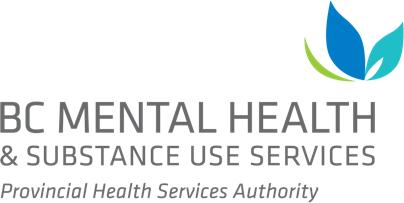 BC Mental Health and Substance Use ECHO: Case Presentation Form In order to present a case at an upcoming BC MHSU ECHO session, please complete as much of this form as possible and email it to echo_bcmhsus@phsa.ca   For privacy reasons, please do not disclose and personal or other identifying information about the patient on this form, or when presenting the case during the ECHO session. By initialing here ________ you have acknowledged that Project ECHO case consultations do not create or otherwise establish a provider-patient relationship between any member of the Hub team, ECHO clinician and any patient whose case is being presented at the BC Mental Health and Substance Use ECHO sessions. Provider Information Name: ____________________________________________________ Profession: ________________________________________________ Organization: ______________________________________________ Patient information Gender: ___________________ Age: ______________________ Case Overview  	 	 	 	 	 	 	 	                 New Case    Follow-Up Summary (for the HUB team/Physician Lead/ECHO staff to fill):  Key provider concerns: Patient’s concerns and goals: Mental health and substance use diagnoses: Mental health and substance use history  Mental health and substance use treatment history (i.e. medications trialled, behavioural health interventions, other treatment modalities):  Other physical health history and any diagnoses:  Current medications:  Details related to the patient that may have an impact on this patient’s situation (e.g. social supports, housing, income, drug coverage, family history, cultural considerations, stage of change, etc.): What are you hoping to get from the ECHO consultation? Please state 1-2 questions for the session. 